Publicado en  el 27/09/2016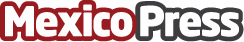 La importancia de un marketing auditUno de los puntos más importantes para llevar una comercialización e imagen de una empresa es realizar una auditoria de marketing, basándose en un modelo de negocio dentro del mercado que se posicione la empresa, arrojando resultado que posicionen su marca, basándose en los objetivos planteados y realizados en el proceso de la auditoríaDatos de contacto:Nota de prensa publicada en: https://www.mexicopress.com.mx/la-importancia-de-un-marketing-audit Categorías: Comunicación Marketing E-Commerce http://www.mexicopress.com.mx